Памятка населению по эксплуатации газового баллона!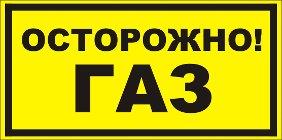 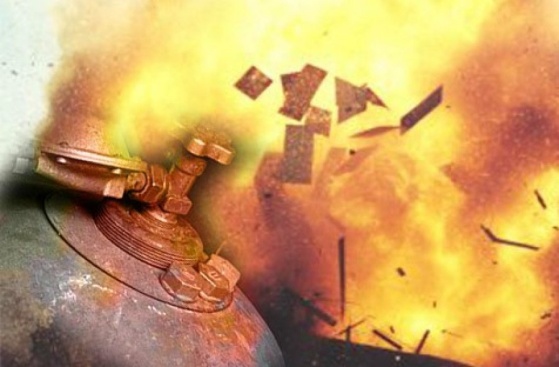      Газовое оборудование, находящееся в доме должно находится в исправном состоянии и соответствовать техническим требованиям по его эксплуатации.1) Запрещается хранение баллонов с горючими газами в индивидуальных жилых домах, квартирах и жилых комнатах, а также на кухнях, путях эвакуации, лестничных клетках, в цокольных этажах, в подвальных и чердачных помещениях, на балконах и лоджиях.2) Газовые баллоны для бытовых газовых приборов (в том числе кухонных плит, водогрейных котлов, газовых колонок), за исключением 1 баллона объемом не более 5 литров, подключенного к газовой плите заводского изготовления, располагаются вне зданий в пристройках (шкафах или под кожухами, закрывающими верхнюю часть баллонов и редуктор) из негорючих материалов у глухого простенка стены на расстоянии не менее 5 метров от входов в здание, цокольные и подвальные этажи.3) Пристройки и шкафы для газовых баллонов должны запираться на замок и иметь жалюзи для проветривания, а также предупреждающие надписи "Огнеопасно. Газ".4) У входа в одноквартирные жилые дома, в том числе жилые дома блокированной застройки, а также в помещения зданий и сооружений, в которых применяются газовые баллоны, размещается предупреждающий знак пожарной безопасности с надписью "Огнеопасно. Баллоны с газом".5)  При использовании бытовых газовых приборов запрещается:а) эксплуатация бытовых газовых приборов при утечке газа;б) присоединение деталей газовой арматуры с помощью искрообразующего инструмента;в) проверка герметичности соединений с помощью источников открытого пламени, в том числе спичек, зажигалок, свечей.6) Заправку баллонов необходимо осуществлять только на специализированных заправочных станциях.       Почувствовав запах газа в помещении, не в коем случае, «НЕ ВКЛЮЧАЙТЕ» и «НЕ ВЫКЛЮЧАЙТЕ» свет, электроприборы; перекройте кран подачи газа на газопроводе в квартире; проверьте – выключены ли конфорки; откройте окна и двери, что бы предотвратить появление взрывоопасной концентрации газа. Если запах газа не исчезает: покиньте помещение, предупредите соседей и вызовите газовую службу.ПОМНИТЕ: Соблюдение требований пожарной безопасности – это залог Вашего благополучия, сохранности собственной жизни и жизни Ваших близких!!!Телефон вызова пожарной охраны  «101»Телефон вызова газовой службы «104»Памятка «О правилах пользования газом в быту»Если Вы используете газ в быту, то Вы обязаны:-  пройти инструктаж по безопасному пользованию газом в эксплуатационной организации газового хозяйства;  иметь инструкцию (памятку) по пользованию газом;-  строго соблюдать правила эксплуатации газовых приборов;-  следить за нормальной работой газовых приборов, дымоходов и вентиляции;-  проверять тягу до включения и во время работы газовых приборов с отводом продуктов сгорания газа в дымоход;- по окончании пользования газом закрыть краны на газовом приборе и перед ним;- при размещении баллона внутри кухни закрыть вентиль у баллона;- при неисправности газового оборудования вызвать работников предприятия газового хозяйства;- при внезапном прекращении подачи газа немедленно закрыть краны горелок газовых приборов и сообщить в аварийную газовую службу по телефону «04»; - перед входом в подвалы и погреба до включения света или зажигания огня убедиться в отсутствии запаха газа.При появлении в помещении квартиры запаха газа Вы обязаны:- немедленно прекратить пользование газовым прибором; - перекрыть кран к прибору и на приборе;- открыть окна или форточки для проветривания помещения;- вызвать аварийную службу газового хозяйства по телефону «04» или «112» (вызывать вне загазованного помещения);- не зажигать огня, не курить;- не включать и не выключать электроосвещение и электроприборы;- не пользоваться электрозвонком. При обнаружении запаха газа в подвале, подъезде, во дворе, на улице Вы должны: - оповестить окружающих о мерах предосторожности;- сообщить в аварийную газовую службу по телефону «04» или «112» из незагазованного места;- принять меры по удалению людей из зоны загазованности;- предотвратить включение и выключение электроосвещения, появление открытого огня и искры;- до прибытия аварийной бригады организовать проветривание помещения.При эксплуатации газового оборудования Вы обязаны:- допускать в квартиру работников предприятий газового хозяйства по предъявлении ими служебных удостоверений в любое время суток для осмотра и ремонта газопроводов и газового оборудования; - обеспечить свободный доступ работников газового хозяйства к месту установки баллонов со сжиженным газом в день их установки;- ставить в известность предприятие газового хозяйства при выезде из квартиры на срок более 1 месяца;- своевременно заключать договоры на техническое обслуживание газового оборудования и проверку дымоходов, вентиляционных каналов. В зимнее время необходимо периодически проверять оголовки с целью недопущения их обмерзания и закупорки;- экономно расходовать газ, своевременно оплачивать его стоимость.При эксплуатации газового оборудования запрещается:- производить самовольную газификацию дома (квартиры, садового домика);- производить перестановку, замену и ремонт газовых приборов, баллонов и запорной арматуры;- осуществлять перепланировку помещения, где установлены газовые приборы, без согласования с соответствующими организациями;- вносить изменения в конструкцию газовых приборов;- изменять устройство дымовых и вентиляционных систем;- отключать автоматику безопасности и регулирования;- пользоваться газом при неисправных газовых приборах, автоматике, арматуре и газовых баллонах, особенно при обнаружении утечки газа; - пользоваться газом без проведения очередных проверок и чисток дымовых и вентиляционных каналов в сроки, определенные Правилами безопасности в газовом хозяйстве;- пользоваться газовыми приборами при закрытых форточках (фрамугах), жалюзийных решетках вентиляционных каналов;- пользоваться газовыми приборами при отсутствии тяги в дымоходах и вентиляционных каналах;- оставлять работающие газовые приборы без присмотра;- допускать к пользованию газовыми приборами детей дошкольного возраста, а также лиц, не контролирующих свои действия и не знающих правил пользования этими приборами;  использовать газ и газовые приборы не по назначению;- пользоваться газовыми плитами для отопления помещений;- пользоваться помещениями, где установлены газовые приборы, для сна и отдыха; - применять открытый огонь для обнаружения утечек газа;- хранить в помещениях и подвалах порожние и заполненные сжиженным газом баллоны;- без специального инструктажа производить замену порожних баллонов не заполненные газом и подключать их;- иметь в газифицированном помещении более одного баллона вместимостью 50 л или двух баллонов вместимостью 27 л каждый (один из баллонов запасной);- располагать баллоны против топочных дверок печей на расстоянии менее 2 м;- допускать порчу газового оборудования и хищение газа. Оказание первой помощи пострадавшим при отравлении бытовым газом.Большую опасность в быту представляет бытовой газ, который с воздухом может образовывать взрывопожароопасную смесь. При его неполном сгорании выделяется окись углерода (угарный газ), сернистые соединения и другие побочные продукты, образующиеся при горении. При вдыхании этих продуктов человек может получить острое отравление и даже со смертельным исходом. При отравлении бытовым газом пострадавшего вынести на свежий воздух и положить так, чтобы его голова находилась ниже ног. Вызвать скорую помощь.Меры безопасности по предупреждению отравления бытовым газомС целью предотвращения отравления газом в быту необходимо выполнять следующие меры предосторожности: - не находитесь длительное время на кухне при включенном газе (особенно больные и престарелые);- не разрешайте детям играть или делать уроки на кухне;- не обогревайте помещение квартиры газом;- не открывайте максимально газовые краны;- следите за цветом пламени (желтый цвет пламени свидетельствует о неисправности горелки); посуду с широким дном ставьте на подставку с высокими ребрами;- не оставляйте горящие газовые приборы без присмотра;- во время пользования газовой плитой откройте форточку, а дверь кухни закройте;- после выключения газа проветрите кухню в течение 15-20 мин;- используйте воздухоочистители или вытяжные вентиляторы.